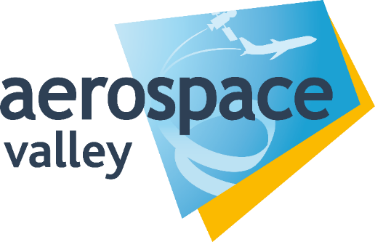 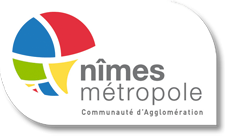 Appel à Manifestation d’Intérêt Innovations aéronautiques et aéroterrestres pour la gestion des crises et des catastrophesEn partenariat avec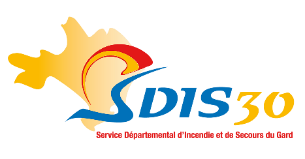 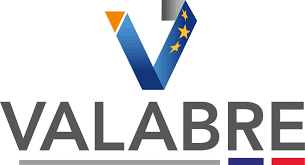 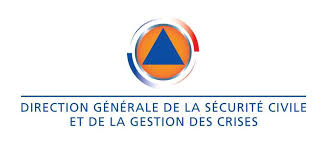 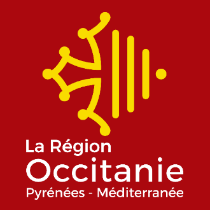 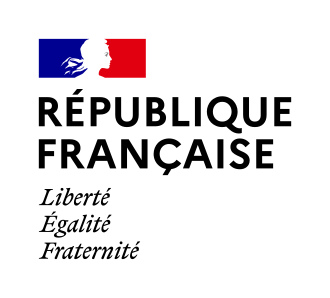 DOSSIER DE CANDIDATURE(10 pages maximum)Titre du projet[1 ligne maximum]Date de dépôt du projetxx/xx/2021PartenairesObjectifs (description non confidentielle, pouvant être utilisée à des fins de communication)[5 à 10 lignes]Vous pouvez y apporter des visuels si vous le souhaitez…Budgets prévisionnelsDescription des partenairesPartenaire 1 :[Nom entité, adresse, statut (PME, ETI, GG, laboratoire…)Descriptif des activités en 10 lignes maximum (marchés, capacités R&D / production, principales compétences)]…Partenaire 2 :[Nom entité, adresse, statut (PME, ETI, GG, laboratoire…)Descriptif des activités en 10 lignes maximum (marchés, capacités R&D / production, principales compétences)]…Partenaire 3 :[Nom entité, adresse, statut (PME, ETI, GG, laboratoire…)Descriptif des activités en 10 lignes maximum (marchés, capacités R&D / production, principales compétences)]…Les atouts du consortium[15 lignes max pour décrire l’intérêt du consortium, la complémentarité des partenaires, leurs expériences de collaboration…]…Contexte et enjeux du projet [10-20 lignes]…Livrable (décrire le démonstrateur envisagé)[1 page maximum]…TRL TRL début de projet : …TRL visé en fin de projet :  …Contribution des partenaires au projet[Description des lots, répartis parmi les partenaires]…Temporalité du projet [Décrire les dates prévues de début et fin de projet, ainsi éventuellement que les grandes étapes (lots)]…Innovation[A partir de l’état de l’art, expliciter le caractère innovant du projet]…Perspective de marché[Expliciter qui pourraient être visés suite à l’industrialisation de la solution proposée en démonstrateur.En particulier pour les démonstrateurs de sous-système, préciser les éléments justifiant de leur intérêt pour l’intégration dans un aéronef et les perspectives de marchés liés à celui-ci]…Certificabilité[Argumenter sur la certificabilité à terme de la solution proposée, en l’état actuel de connaissance]…Industrialisation, retombées économiques et emploi[Préciser les perspectives d’industrialisation suite à la réalisation du projet expliciter les retombées économique et estimer les créations/maintien d’emploi liés à ce développement]…Contribution à l’activité industrielle locale[Préciser en quoi le projet pourrait conduire à terme à un développement industriel qui contribuera à développer une supply-chain locale de la gestion aéroportée des risques et des catastrophes…Dépenses prévisionnelles[Un tableur est à remplir pour chaque partenaire]Nom du partenairePour les entreprises, sont éligibles les personnels suivants :Cadres, ingénieurs, techniciens et autres personnels d’appui (à préciser) ;Les personnels doivent être sous contrat avec le bénéficiaire, qui est l’employeur au sens juridique du terme ;Pour les organismes de recherche, sont éligibles les personnels suivants :Post-doctorants, ingénieurs de recherche, ingénieurs d’étude, techniciens, chercheurs…;Le bénéficiaire devra préciser s’il s’agit de personnels permanents ou temporaires dont le financement est déjà assuré ou restant à financer ;Le bénéficiaire devra également préciser à quelle tutelle est rattaché le salarié concerné.Nom entité partenaireNom de la personne contactCoordonnées(tél/mail)Inscrire ici le porteur principal du projet……Inscrire ici le partenaire 1……Inscrire ici le partenaire 2……………Nom entité partenaireDépenses totales………………Dépenses liées au projetNombre d’heures dédiées au projetCoût horaire chargé (€ HT)Coût total  (€ HT)Dépenses de personnel(comptes éligibles du PCG : 6247, 631, 633, 641, 645, 647, 648)CadreDépenses de personnel(comptes éligibles du PCG : 6247, 631, 633, 641, 645, 647, 648)IngénieurDépenses de personnel(comptes éligibles du PCG : 6247, 631, 633, 641, 645, 647, 648)TechnicienDépenses de personnel(comptes éligibles du PCG : 6247, 631, 633, 641, 645, 647, 648)…Sous total dépenses de personnelSous total dépenses de personnelSous total dépenses de personnelSous total dépenses de personnelDépenses d’amortissement d’équipements(comptes éligibles du PCG : 6122, 6135, 811)Dépenses d’amortissement d’équipements(comptes éligibles du PCG : 6122, 6135, 811)Dépenses d’amortissement d’équipements(comptes éligibles du PCG : 6122, 6135, 811)Dépenses d’amortissement d’équipements(comptes éligibles du PCG : 6122, 6135, 811)Prestations externes : sous-traitance, frais de conseil, expertise(compte éligible du PCG : 611)Prestations externes : sous-traitance, frais de conseil, expertise(compte éligible du PCG : 611)Prestations externes : sous-traitance, frais de conseil, expertise(compte éligible du PCG : 611)Prestations externes : sous-traitance, frais de conseil, expertise(compte éligible du PCG : 611)Petit matériel ou petit équipement non amortissable, matières premières, achats de consommables(comptes éligibles du PCG : 601, 6021, 6022, 604, 605, 617, 621, 651)Petit matériel ou petit équipement non amortissable, matières premières, achats de consommables(comptes éligibles du PCG : 601, 6021, 6022, 604, 605, 617, 621, 651)Petit matériel ou petit équipement non amortissable, matières premières, achats de consommables(comptes éligibles du PCG : 601, 6021, 6022, 604, 605, 617, 621, 651)Petit matériel ou petit équipement non amortissable, matières premières, achats de consommables(comptes éligibles du PCG : 601, 6021, 6022, 604, 605, 617, 621, 651)